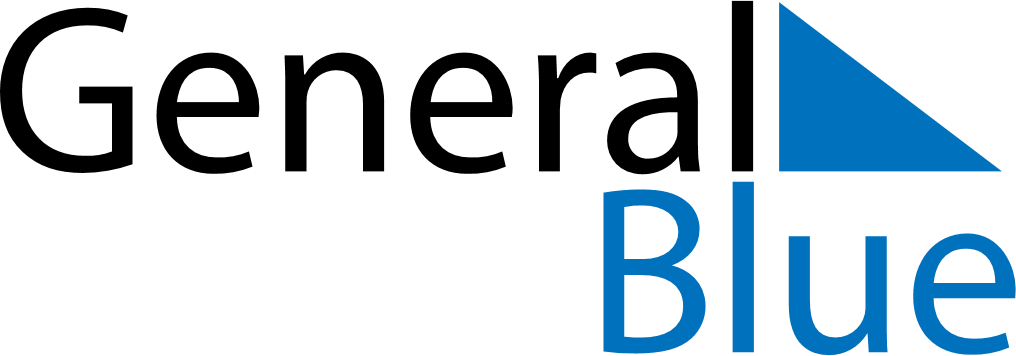 May 2026May 2026May 2026May 2026LatviaLatviaLatviaSundayMondayTuesdayWednesdayThursdayFridayFridaySaturday112Labour DayLabour Day34567889Restoration of Independence day1011121314151516Mother’s Day1718192021222223242526272829293031